OPPORTUNITA DI APPLICAZIONE DELL’ABA E ICT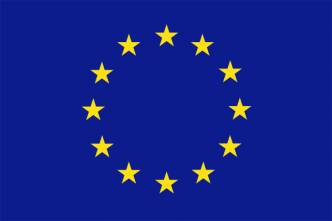 OBIETTIVO: L'obiettivo di questa sezione dello studio è di illustrare il trattamento educativo dei bambini con disturbi dello spettro autistico e di stimolarne la prospettiva di utilizzo o la necessità di applicare il metodo ABA con gli strumenti dell’ICT.Quali elementi ABA possono essere utilizzati con le ICT: calendari, diari comportamentali, simboli - PECS (Picture Exchange Communication System), incentivi o altro?Non ci sono limiti all'applicazione dell'ICT all'ABA. Gli elementi più citati sono: Rappresentazione grafica dei compiti; Diari; Giochi educativi; PECS, Agenda visiva; Compiti del metodo ABA.ICT è davvero utile nelle scuole. Poiché gli studenti con autismo hanno spesso difficoltà a padroneggiare determinate competenze, è utile che le scuole abbiano la possibilità di utilizzare strumenti ICT e un software educativo appropriato per rispondere alle esigenze educative speciali.In effetti, l'uso delle tecnologie può integrare i sistemi e le proposte attualmente utilizzati con i bambini autistici, rendendoli più motivati e interessati e facilitando l'apprendimento in diversi contesti.Purtroppo non sempre la scuola può coprire i bisogni di tutti gli alunni.L’esperienza degli esperti, dei genitori r degli insegnanti nell’accompagnare lo sviluppo e l’educazione di bambini e studenti con ASD rivela l’utilità dell’applicare la metodologia ABA anche a scuola.Sembra esserci un grande interesse nell’utilizzo e nell’adattamento dell’ABA al processo educativo. Comunque le risultanze indicano che l’ABA non è così conosciuto e usato a causa della carenza di informazioni e al supporto educativo statale. Anche nei paesi dove l’ABA è maggiormente conosciuta, la diffusione del suo utilizzo non è omogenea. La possibilità di utilizzare l’ABA nel processo educativo scolastico è realmente limitata, sebbene gli insegnanti si mostrino disponibili a collaborare con figure specialistiche e a utilizzare tale metodologia per assicurare un adeguato percorso di scolarizzazione.In realtà, non sembrano esserci molte possibilità da parte dei governi per sostenere una diffusione sistematica di questo metodo di intervento a scuola, ma anche in altre istituzioni pubbliche.Puoi trovare maggiori informazioni sullo studio in: https://aba-onv.eu/en/comparative-study/ in tutte le lingue dei partner: Bulgaro, Greco, Spagnolo, Italiano, Lituano, Turco.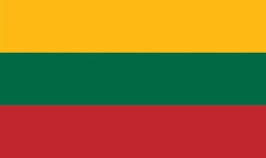 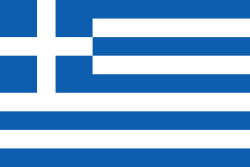 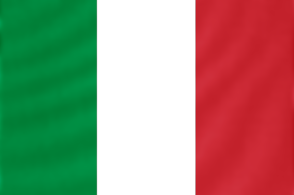 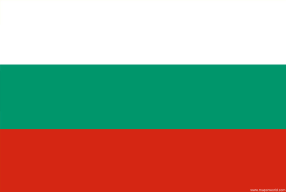 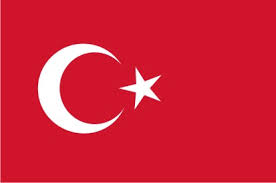 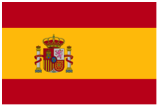 